ТЕХНИЧЕСКОЕ ЗАДАНИЕНА проведение открытого запроса предложенийна право заключения договора на выполнение работ по уборке производственных помещений и прилегающих к ним территорий, расположенных по адресу г. Екатеринбург, ул. Сурикова, 48  подъезд № 1, 2 для нужд  ОАО «ЕЭнС» в 2015 г.Екатеринбург, 2014 г.Общие сведения о предмете закупкиПраво заключения договора на выполнение работ по уборке производственных помещений и прилегающих к ним территорий, расположенных по адресу: г. Екатеринбург, ул. Сурикова, 48  подъезд № 1, 2 для нужд  ОАО «ЕЭнС» в 2015 г.Основание проведения закупки: План закупок на 2014 г. закупка № 158, лот №1Финансирование3.1. Источник финансирования: себестоимость.3.2. Начальная (максимальная) цена договора (цена лота):  261 000,00 руб., в том числе  НДС 18%. Начальная (максимальная) цена включает все налоги, сборы и иные расходы, связанные с исполнением обязательств по договору.Срок выполнения работ: с 01.01.2015 г. по 31.12.2015 г.Место выполнения работ: г. Екатеринбург, ул. Сурикова, 48  подъезд № 1, 2.Перечень объектов ОАО «ЕЭнС» на выполнение работ по уборке производственных помещений и прилегающих к ним территорий:6. Форма, сроки и порядок оплаты: в соответствии с Проектом договора (приложение №1 к настоящему Техническому заданию). 	Оплата выполненных работ производится ежемесячно на основании счета на оплату, в течение 30 дней с момента подписания уполномоченными представителями сторон акта сдачи-приемки выполненных работ, путем перечисления денежных средств на расчетный счет Подрядчика.Требования к функциональным и техническим характеристикам работ (услуг): Перечень и объем выполняемых работ по уборке помещенийКомплексная уборка помещений производится ежедневно в периоды с 8.00 – 17.00 и 18.00 – 21.00 местного времени в рабочие дни и с 8.00 -16.00 местного времени в выходные и праздничные дни.Уборке подлежат внутренние служебные помещения, помещения общего пользования и лестничные марши здания. Уборка производственных помещений и территорий производится  инструментом и расходными материалами Подрядчика.Перечень и объем выполняемых работ по уборке территорииКомплексная уборка территории производится ежедневно в периоды с 15.00 – 18.00 местного времени в рабочие дни и с 8.00 – 12.00 местного времени в выходные и праздничные дниПодрядчик обязуется обеспечить своевременную уборку помещений и территорий в необходимом объеме в согласованные сроки с надлежащим качеством, согласно нормативу убираемых площадей в соответствии с требованиями ПТБ.Подрядчик обязуется обеспечить высокое качество уборочных работ, чистоту.Подрядчик обязуется поддерживать чистоту в течение всего рабочего дня с 8.00 до 17.00 местного времени. По мере необходимости и по требованию Заказчика допускается привлечение Подрядчика к ненормированному рабочему дню (дежурные уборщики помещений при каком-либо замечании или просьбе должны производить уборку).8. Перечень документов, предоставляемых участниками закупки8.1. Сводная таблица цен на выполняемые работы (калькуляцию стоимости работ). 8.2. Справка об опыте (выполнении аналогичных договоров) за 2012-2014г.г.8.3. Копии актов выполненных работ, счета-фактуры, накладные и прочие первичные документы, подтверждающие опыт согласно п.8.2.Непредставление документов, указанных в  п. 8.1, является основанием  для отклонения Заявки Участника, т.е. предоставление указанных документов в полном объеме является обязательным для Участника запроса предложений.Непредставление документов, указанных в  п. 8.2 и 8.3., не приводит к отклонению Заявки Участника, указанные документы необходимы для оценки Заявок по критерию «Опыт выполнения аналогичных договоров за 2012-2014 г.г.».9. Критерии определения победителя  Закупочная комиссия оценивает и сопоставляет заявки участников и проводит их ранжирование по степени предпочтительности для Заказчика. Степень предпочтительности определяется количеством баллов, присваиваемых заявке участника. Оценка и сопоставление заявок производится по следующим критериям:где Бi – балл присваиваемый i-той заявкеЗi – значение показателя в i-той заявкеЗ1 – значение показателя, признанного наилучшимБm – весовое значение балла по критерию.Для оценки заявки осуществляется расчет итогового балла по каждой заявке. Итоговый балл рассчитывается как сумма баллов заявки по всей совокупности критериев. Заявка, набравшая наибольший итоговый балл, признается наилучшей. При равенстве баллов победителем признается участник, подавший заявку ранее остальных.В случае проведения переторжки производится предварительное ранжирование заявок Участников. Итоговая оценка и сопоставление заявок Участников производится по окончании переторжки.Приложение: Приложение №1. Проект договораНачальник АХО ______________ И.М. Левинский Подписи и согласования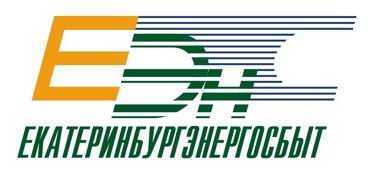 УТВЕРЖДАЮ Заместитель директора -руководитель аппарата  ОАО «ЕЭнС»________________А.И. Смык«____» ____________ 2014 г.№ п/пМесто выполнения работПлощадь, кв.мпо уборке производственных помещений1Помещения, расположенные по адресу: г. Екатеринбург,  ул. Сурикова, 48  подъезд № 1227,22Помещения, расположенные по адресу: г. Екатеринбург,  ул. Сурикова, 48  подъезд № 2385,8№ п/пНаименование работПорядок выполнения работ1Влажная уборка полаУборка производится 5 раз в неделю2Комплексная уборка, дезинфекция и чистка санузлов (унитазы, раковины, биде, душевые)Уборка производится 5 раз в неделю3Мойка, протирка урн, аксессуаров (краны)Чистка производится 5 раз в неделю4Протирка дверных блоковПротирка производится 2 раза в неделю (по мере загрязнения)5Чистка и полировка зеркал, внутренняя мойка окон и витражейЧистка и полировка зеркал производится 2 раза в неделю, внутренняя мойка окон производится 2 раза в год (весенняя, осенняя) в местах общего пользования6Протирка горизонтальных поверхностей столов, вещей без передвижения документовПротирка столов производится 2 раза в неделю7Вынос мусора из мусорных корзин и урн с их протиркой и заменой мусорных мешковВынос мусора из мусорных корзин и урн с их протиркой производится 5 раз в неделю8Удаление пыли с подоконников, настольных лампУдаление пыли производится 2 раза в месяц9Протирка перил и подоконников в коридореПротирка производится 2 раза в неделю10Мойка плинтусовМойка плинтусов производится 1 раз в неделю11Установка расходных материалов в санузлах: смена или дополнение дозатора жидкого мыла, дополнение туалетной бумаги Установка расходных материалов по мере использования, но не реже 1 раза в неделю12Удаление пыли со стен в помещениях общего пользованияУдаление пыли производится 1 раз в месяц13Удаление пыли и очистка загрязнений с радиаторов отопленияУдаление пыли и очистка загрязнений с радиаторов производится 1 раз в месяц14Удаление загрязнений на стенах из кафельной плиткиУдаление загрязнений производится 1 раз в неделю15Протирка входных стеклянных дверей и витражей входной группыПротирка производится 5 раз в неделю16Вынос мусора из здания и складирование на контейнерной площадкеВынос мусора производится 5 раз в неделю17Мытье окон фасадной части (наружной) – 1 1 раз в летний период№ п/пНаименование работПорядок выполнения работ1Уборка снега под скребок вручную вокруг здания, включая отмостки, крыльцо  в зимний период Производится по мере необходимости2Сбор и удаление крупного мусора с территорииПо мере необходимости, но не менее 1 раза в неделю3Сдвигание снега до 2-х см лопатойВо время снегопада в течение дня4Сбор и удаление мусора с подметанием территорииПроизводится 5 раз в неделю5Сбор и удаление снега с плоской крыши в зимний периодПо мере необходимости6Сообщение обо всех неполадках, обнаруженных во время работНемедленно, при обнаружении7Скол наледиПо мере ее образования8Уборка листвы с газоновВ период листопадаНаименование критерияЕд. изм.Максимальное весовое значение критерия, в баллахПравила подсчёта баллов по критерию (порядок оценки и сопоставления заявок)Цена договора, без НДСРуб.90Заявка, имеющая наименьшую цену*, признается лучшей. Ей присваивается наивысший балл. Остальным заявкам баллы присваиваются пропорционально в соответствии с формулой: Бi = (Зl / Зi)*Бm* На стадии оценки и сопоставления заявок для целей сравнения ценовые предложения участников учитываются без НДС. Данная оценочная стоимость применяется только для целей оценки заявок и не оказывает влияния на цену заключаемого договора.Опыт выполнения аналогичных договоров за 2012-2014 г.г.Руб.10Заявке, включающей в себя справку (форма 6 Тома I  Документации), содержащую наибольший опыт выполнения аналогичных договоров признается лучшей, ей присваивается наивысший балл.Остальным заявкам баллы присваиваются пропорционально отношению их опыта выполнения аналогичных договоров к наибольшему опыту выполнения аналогичных договоров в соответствии с формулой:  Бi= (Зi/З1)*БmПримечания:В расчетах учитываются только те суммы, которые заявлены в Справке об опыте выполнения аналогичных договоров (форма 6 раздела 3 тома 1 Документации), подтвержденные актами выполненных работ, счетами-фактурами и др.2.   Опыт ограничивается предельной ценой закупки согласно п.3.2 настоящего ТЗ (в случае, если опыт выполнения аналогичных договоров в заявке участника превышает предельную цену закупки (п.3.2.), заявке присваивается наивысший балл по данному критерию). Согласовано:Ведущий специалист по конкурсным процедурамЕ.В. ТимошенкоНачальник сектора бюджетирования УФПЕ.Е. Брекотнина